Обработка изделий: Кромки фанеры закруглены и шлифованы, окрашены. Для окраски элементов из влагостойкой фанеры применяется водно-дисперсионное покрытие, устойчивое к атмосферному и химическому воздействию. На фанерных элементах нанесено стилизованное изображение износостойкими красками на UV-принтере. Финишное покрытие - водно-дисперсионный лак с добавлением биоцидной добавки НАНОСЕРЕБРО.Изделия из металла имеют плавные радиусы закругления и тщательную обработку швов. Для покрытия изделий из стали используется экологически чистое, обладающее хорошей устойчивостью к старению в атмосферных условиях, стабильностью цвета антикоррозийное, выдерживающее широкий диапазон температур, двойное порошковое окрашивание.В целях безопасности все отдельно выступающие детали и резьбовые соединения закрыты пластиковыми колпачками, края болтов закрыты пластиковыми заглушками.Закладные детали опорных стоек – двойное порошковое окрашивание.Соответствие стандартам: Все изделия ТМ СКИФ спроектированы и изготовлены согласно национальному стандарту РФ, а именно ГОСТ Р52169-2012, ГОСТ Р52168-2012.Оборудование изготовлено по чертежам и техническим условиям изготовителя и соответствует требованиям ТР ЕАЭС 042/2017.Паспорт на изделие: на русском языке, согласно ГОСТ Р 52301-2013, раздел 5.Гарантийный срок на изделия 12 месяцевНазначенный срок службы 10 лет.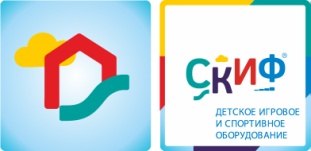 МФ 7230.01 Теневой навес Аква миниМФ 7230.01 Теневой навес Аква миниМФ 7230.01 Теневой навес Аква миниКомплектацияКомплектацияКомплектацияКол-воЕдиница измеренияОбласть применения:Теневой навес предназначен для размещения на детских игровых площадках2Несущая конструкция навесаТеневой навес предназначен для размещения на детских игровых площадках.Несущая конструкция навеса -  стальные опоры из профильных труб 80х80мм ( 14 шт), заделываемые  в  бетонный фундамент на глубину  500 мм, полы из ламинированной фанеры с антискользящим  покрытием  (толщиной 18 мм) по лагам подняты на 150 мм от планировочной отметки земли. Крыша имеет односкатную конструкцию, покрытие  из стального профилированного настила по деревянным стропилам из доски 150*50 и обрешетке из доски 25*100. Имеется декоративный  карниз из фанеры толщиной 18 мм, борта выполнены из фанеры  толщиной 18 мм: на переднем фасаде навеса ограждение высотой  от 900 мм до 1200, на заднем фасаде  ограждение  высотой от  1200 мм  до 1500 мм из фанерных щитов. на фасадной части  расположен дополнительный карниз –с изображениями карабликов, и декоративные арки. Борта на переднем и боковых фасадах украшены рисунками с изображениями обитателей морей .Под навесом имеются скамьи (вдоль заднего фасада и до середины торцевого). 1шт8Габариты (ДхШхВ), мм5000х4500х27005000х4500х27005000х4500х27009Зона безопасности, мм 8000х70008000х70008000х7000